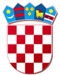 REPUBLIKA HRVATSKAVARAŽDINSKA ŽUPANIJAOSNOVNA ŠKOLA VELIKI BUKOVECŠKOLSKI ODBOR KLASA: 003-06/21-01/1URBROJ: 2186-140-07-21-13Veliki Bukovec, 26. kolovoza 2021.svim članovima ŠOP O Z I V6. sjednica Školskog odbora održat će se u utorak, 31.8.2021. godine s početkom u 13:00 sati u učionici jezičnog kabineta.DNEVNI RED:Verifikacija Zapisnika s prethodne sjedniceUtvrđivanje cijene školske kuhinje za 2021./2022.Donošenje Odluke o usvajanju Polugodišnjeg financijskog izvješća za 2021. godinuDonošenje Odluke o izvođenju nastave u jednoj smjeni u Osnovnoj školi Veliki BukovecDonošenje Prijedloga izmjena i dopuna Statuta Osnovne škole Veliki BukovecOstalo                                                                                     Predsjednica Školskog odbora:                                                                                                        Marija Krušelj